Phalaenopsis- Section Fuscatae Species SPECIES                        PROGENY             AWARDS                   AWARD  TYPE                                                                           RANGE                                TEMP/LHT         BLOOM TIME                                               F-1/Total                    AOS                                                                                                                                                                                                                     Peak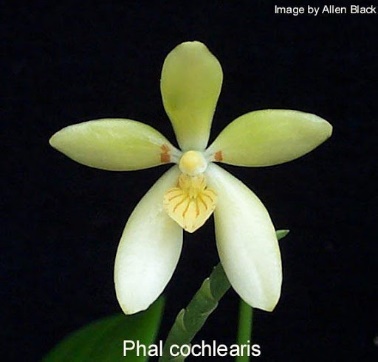 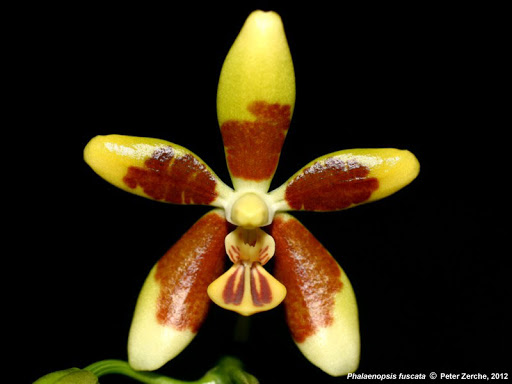 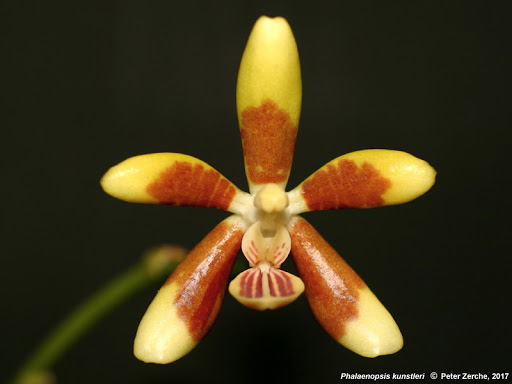 Phal cochlearis                                                           Phal fuscata                                          Phal kunstleri                                         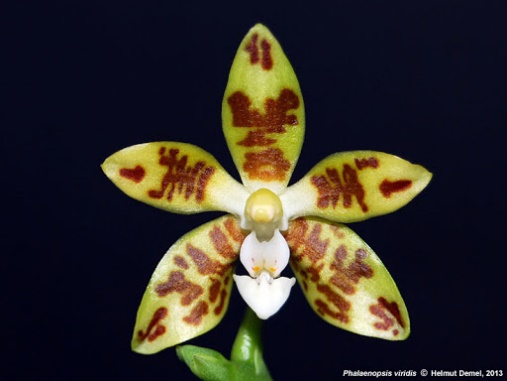          Phal viridis                                                           cochlearis32/8331 AM, 1CBM, 1CCMBorneoHot/LoMayfuscata106/29242 AM, 1HCC, 1CBMMalaya, Borneo, Vietnam, PhilippinesWarm/LoJunkunstleri14/1622 HCCMalaya, BurmaHot/LoJulViridis16/1821 CBR, 1 CCMSumatraHot/LoApr